Wilson Luiz Almirante PortoData Nascimento: 02/07/1968Rua Dr. Lacerda Sobrinho, 255 – Bloco 02 – Apto 1402 – Bairro CentroCEP 28010-076 – Campos dos Goytacazes/RJTels: (22) 2722-4895 / (22) 99834-6553 e-mail: wlaporto@yahoo.com.br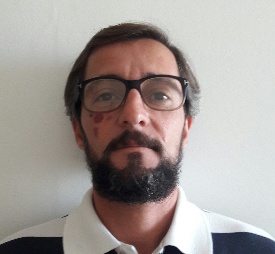 OBJETIVOColaborar em um ambiente de trabalho onde possa colocar em prática meus conhecimentos em favor da instituição na qual viso integrar, focando sempre o benefício e o crescimento da organização e o crescimento profissional.FORMAÇÃOCURSO 2º GRAU Técnico em EletrotécnicaEscola: Escola Técnica Federal de Campos (ETFC - Campos/RJ)Cidade: Campos dos Goytacazes/RJ           Período: de 1985 até 1988CURSO 2º GRAU Técnico de ContabilidadeEscola: Colégio BittencourtCidade: Campos dos Goytacazes/RJ          Período: de 1992 até 1993CURSANDO 3º GRAU - Graduação em Geografia (Licenciatura)Universidade Federal Fluminense – UFF/RJ Cidade: Campos dos Goytacazes/RJ EXPERIÊNCIA PROFISSIONAL Firma: MRV Engenharia Periodo: 01/07/2019 a estou atualmente.Cargo: Consultor Imobiliário Função:  Pesquisar o imóvel e as tendências do mercado, assim como analisar e estimar quais são as oportunidades do mercado imobiliário, para assim atender bem seus clientes sem que fiquem nem dúvidas quanto ao imóvel que pretende adquirir. Firma: Vivo Empresas – Global RJPeríodo: 10/08/2018 até 30/03/2019Cargo: Consultor de VendasFunções: Realizar atendimento a clientes identificando suas necessidades, auxiliá-los na escolha, demonstrar sua adequada utilização, negociar preços, prazos, condições de pagamento e descontos da venda, orientar quanto às especificações dos produtos. Controlar os pedidos dos clientes, qualidade dos produtos e prazo de entrega estabelecido.Firma: PÁTIO NORTE – LeilõesPeríodo: 15/03/2010 até 30/09/2016Cargo: Secretário AdministrativoFunções Desempenhadas: Digitação de relatórios, semanais e mensais da produção funcional; preparar, digitar e enviar correspondências extrajudiciais;  solicitar e/ou comprar material de escritório e organizar controle de estoque de material. Firma: FENORTE – Fundação Estadual do Norte FluminensePeríodo: 24/11/2008 até 08/03/2010Cargo: Gerente Técnico-AdministrativoFunções Desempenhadas: Elaborar, controlar e executar a folha de pagamento dos funcionários e suporte técnico-científico aos projetos da área de tecnologia da informação, visando um melhor desempenho dos funcionários.Firma: TCE/RJ - Tribunal de Contas do Estado do Rio de Janeiro/RJPeríodo: 01/07/2000 até 01/09/2008Cargo: Assessor Técnico de InformáticaFunções Desempenhadas: Digitação, distribuição, elaboração e controle de prazos dos processos referente às Prefeituras Municipais via Internet (Sistema INTRANET).Firma: Prefeitura Municipal de Campos dos Goytacazes/RJPeríodo: 01/07/1997 até 30/06/2000Cargo: Assessor Secretário do Setor de Projetos e LicitaçõesFunções Desempenhadas: Auxiliar na elaboração das licitações públicas e projetos de obras em vias públicas.Firma: CAPREV – Caixa de Previdência dos Servidores da Prefeitura Municipal de Campos dos Goytacazes/RJPeríodo: 02/01/1993 até 30/12/1996Cargo: Diretor AdministrativoFunções Desempenhadas: Chefe do Departamento de Pessoal e do Setor de Compras.QUALIFICAÇÕES E ATIVIDADES PROFISSIONAISCurso de Informática – Windows, Excel, Power Point, Internet e Segurança Virtual.Curso Sobre Lei de Responsabilidade Fiscal – Tribunal de Contas do Estado do Rio de Janeiro (TCE/RJ).Curso Técnicas de Consultorias e Vendas da Telefônica/Vivo Empresas.Campos dos Goytacazes/RJWilson Luiz Almirante Porto